							  		       Приложение № 1   УТВЕРЖДЕНА 					           Постановлением Администрации					       Уйско-Чебаркульского сельского                                                                    поселения от 15.11.2016 г. № 94                                                                                                                                                                        ______           Муниципальная программа комплексного развития транспортной      инфраструктуры Уйско-Чебаркульского сельского поселения Октябрьского муниципального района Челябинской области на 2016-2026 годы2016 годОглавлениеВведение……………………………………………………………………………….…...…….3 Паспорт программы……………………………………………………………………………4Общие сведения……………………………………………………………………………..…..7Характеристика улично-дорожной сети…..……………………………………………....9 Безопасность дорожного движения……………………….……………………..………....9 Финансовые потребности для реализации программы…………………………….…12 Оценка эффективности мероприятий ……………………………………………....…...13 ВведениеОдним из основополагающих условий развития поселения является комплексное развитие транспортной инфраструктуры. Этапом, предшествующим разработке основных мероприятий Программы, является проведение анализа и оценка социально-экономического и территориального развития муниципального образования.Анализ и оценка социально-экономического и территориального развития муниципального образования, а также прогноз его развития проводится по следующим направлениям:демографическое развитие; перспективное строительство; состояние транспортной инфраструктуры. Программа направлена на обеспечение надежного и устойчивого обслуживания потребителей услугами, снижение износа объектов транспортной инфраструктуры. Основными целями программы являются:обеспечение безопасности, качества и эффективности транспортного обслуживания населения, а также юридических лиц и индивидуальных предпринимателей, осуществляющих экономическую деятельность (далее субъекты экономической деятельности) на территории муниципального образования; обеспечение доступности объектов транспортной инфраструктуры для населения и субъектов экономической деятельности в соответствии с нормативами градостроительного проектирования поселения; развитие транспортной инфраструктуры в соответствии с потребностями населения в передвижении, субъектов экономической деятельности - в перевозке пассажиров и грузов на территории муниципального образования; развитие транспортной инфраструктуры, сбалансированное с градостроительной деятельностью в муниципальном образовании; обеспечение условий для управления транспортным спросом; создание приоритетных условий для обеспечения безопасности жизни и здоровья участников дорожного движения по отношению к экономическим результатам хозяйственной деятельности; создание приоритетных условий движения транспортных средств общего пользования по отношению к иным транспортным средствам; условия для пешеходного и велосипедного передвижения населения; эффективность функционирования действующей транспортной инфраструктуры. Бюджетные  средства,  направляемые  на  реализацию  программы,  должны  быть предназначены	для   реализации   проектов   модернизации   объектов   транспортнойинфраструктуры и дорожного хозяйства, связанных с ремонтом, реконструкцией существующих объектов, а также со строительством новых объектов.Паспорт программы5сооружений на них, а также других объектов транспортной инфраструктуры.Реализация мероприятий позволит выполнять работы по содержанию автомобильных дорог и искусственных сооружений на них в соответствии с нормативными требованиями.Мероприятия по ремонту автомобильных дорог общего пользования местного значения и искусственных сооружений на них. Реализация мероприятий позволит сохранить протяженность участков автомобильных дорог общего пользования местного значения, на которых показатели их транспортно-эксплуатационного состояния соответствуют требованиям стандартов к эксплуатационным показателям автомобильных дорог. Мероприятия по капитальному ремонту автомобильных дорог общего пользования местного значения искусственных сооружений на них. Реализация мероприятий позволит сохранить протяженность участков автомобильных дорог общего пользования местного значения, на которых показатели их транспортно-эксплуатационного состояния соответствуют категории дороги.4. Мероприятия по строительству и реконструкции автомобильных дорог общего пользования местного значения и искусственных сооружений на них.Реализация мероприятий позволит сохранить протяженность автомобильных дорог общего пользования местного значения, на которых уровень загрузки соответствует нормативному.5. Мероприятия по организации дорожного движения. Реализация мероприятий позволит повысить уровенькачества и безопасности транспортного обслуживания населения.Общие сведенияУйско-Чебаркульское сельское поселение  расположено на востоке Челябинской области. Он прямоугольным выступом вдается в Курганскую область. Территория сельского поселения - 4356,35 км2.До районного центра 59 км, до областного центра 200 км,   до ближайшей железнодорожной станции Троицк -106 км.Входит в состав Челябинской области (её восточную часть). Граничит с Каракульским, Подовиновским  сельскими поселениями района. На юге проходит государственная граница с республикой Казахстан по р.Уй.   В пос.Березовский расположена пограничная застава. В составе сельского поселения 3 населенных пункта. Общая численность населения сельского поселения  – 1671 тыс. чел. (по состоянию на 01.01.2010г.), плотность населения – 1,75 чел/км2.Центральная усадьба сельского поселения д.Уйско-Чебаркульская располагается практически в географическом сельского поселения, что очень удачно, т.к. административный центр равноудален от всех периферийных точек. От населенного пункта отходят следующие дороги различного значения. В направлении З-СЗ - автомобильная дорога областного значения на  г. Челябинск. Она же, проходит с восточной стороны д.Камышное. В направлении С-СВ идет дорога муниципального значения на НП Березовский. Кроме того присутствует множество лесных дорог и просек. Расположение  д.Уйско-Чебаркульская в границах Октябрьского муниципального района показано на рисунке 1.1.Рисунок1.1Расположение д.Уйско-Чебаркульская в границах Октябрьского муниципального района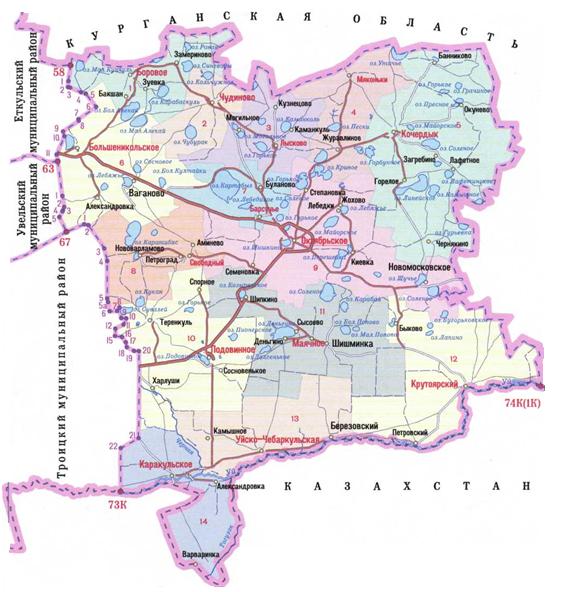 Транспортная инфраструктура включает в себя объекты и элементы, обеспечивающие функционирование транспортной системы: улично-дорожную сеть; внеуличную транспортную сеть (наземную, надземную и подземную).Трубопроводных и железнодорожных магистралей на территории сельского поселения  нет. Основной вид транспорта – автомобильный. В целом по сельскому поселению протяженность дорог общего пользования – 31,422км. В свою очередь транспортная инфраструктура взаимосвязана с другими компонентами транспортной системы, которые состоят из совокупности транспортных средств, системы управления, пользователей транспортной системы и среды, в которой система функционирует.1. ХАРАКТЕРИСТИКА УЛИЧНО-ДОРОЖНОЙ СЕТИВ соответствии с ФЗ "Об автомобильных дорогах и дорожной деятельности в Российской Федерации" № 257 от 8 ноября 2007 г., ст. 5, автомобильные дороги подразделяются в зависимости:– от их значения:• федерального;										• регионального или межмуниципального;                                                                          • местного;– от вида разрешенного использования:• общего пользования;• не общего пользования.Автомобильные дороги общего пользования в зависимости:– от условий проезда и доступа на них транспортных средств подразделяются:• на скоростные;• на обычные (не скоростные).Классификация и отнесение автомобильных дорог к категориям (первой, второй, третьей, четвертой, пятой) осуществляются в зависимости от транспортно-эксплуатационныххарактеристик и потребительских свойств в порядке, установленном постановлением Правительства Российской Федерации от 28 сентября 2009 г. № 767 "О классификации автомобильных дорог в Российской Федерации" по результатам оценки технического состояния:– в отношении автомобильных дорог регионального значения – исполнительным органом государственной власти субъекта Российской Федерации;– в отношении автомобильных дорог местного значения – органом местного самоуправления.2. Безопасность дорожного движенияВсе сложные и опасные дорожные участки обозначены соответствующими дорожными знаками. Для безопасности пешеходов в сельском поселении их массового появления на дорогах (учебно-воспитательные учреждения и т.п.), установлены искусственные неровности (лежачие полицейские, высотой не более 10 см, обозначенные как разметкой, так и соответствующими дорожными знаками). Мероприятия по повышению безопасности движения приведены в таблице 1.Таблица 1. Мероприятия по повышению безопасности движения	2.1  ПЛАНИРОВАНИЕ МЕРОПРИЯТИЙ ПО СОКРАЩЕНИЮ АВАРИЙНОСТИПри формировании  мероприятий по повышению безопасности движения и совершенствованию организации дорожного движения, на улично-дорожной сети могут быть использованы следующие группы мероприятий, которые служат обеспечению безопасности дорожного движения:1. Организационные мероприятия.1.1. Профессиональная информация, организация статистики ДТП.1.2. Программы действий всех уровней полномочных органов в сфере безопасности движения.2. Территориальное планирование и регулирование землепользования и застройки.3. Капитальный ремонт дорог.4. Общие налоги на транспортные средства.5. Изменение распределения участников движения по транспортным средствам (перевод пассажирских перевозок на транспортные средства общественного пользования).6. Правовое регулирование системы дорожного движения.7. Правовое регулирование профессионального транспорта.8. Доступ к медицинскому обслуживанию.3. Финансовые потребности для реализации ПрограммыОсновной целью Программы является развитие современной транспортной инфраструктуры, обеспечивающей повышение доступности и безопасности услуг транспортного комплекса для населения поселения.Для достижения основной цели подпрограммы необходимо решить следующие задачи:выполнение комплекса работ по поддержанию, оценке надлежащего технического состояния, а также по организации и обеспечению безопасности дорожного движения на автомобильных дорогах общего пользования и искусственных сооружений на них (содержание дорог и сооружений на них), а также других объектов транспортной инфраструктуры; выполнение комплекса работ по восстановлению транспортно-эксплуатационных характеристик автомобильных дорог, при выполнении которых не затрагиваются конструктивные и иные характеристики надежности и безопасности (ремонт дорог); выполнение комплекса работ по замене или восстановлению конструктивных элементов автомобильных дорог, дорожных сооружений и их частей, выполнение которых осуществляется в пределах установленных допустимых значений и технических характеристик класса и категории автомобильных дорог и при выполнении которых затрагиваются конструктивные и иные характеристики надежности и безопасности (капитальный ремонт дорог и сооружений на них); подготовка проектной документации на строительство, реконструкцию капитальный ремонт автомобильных дорог общего пользования и искусственных сооружений на них; Поскольку мероприятия Программы, связанные с содержанием, ремонтом и капитальным ремонтом, носят постоянный, непрерывный характер, а мероприятия по реконструкции и строительству дорог имеют длительный производственный цикл, а финансирование мероприятий Программы зависит от возможности бюджетов всех уровней, то в пределах срока действия Программы этап реализации соответствует одному году. Задачей каждого этапа является 100-процентное содержание всей сети дорог и неувеличение показателя «Доля протяженности автомобильных дорог местного значения, не отвечающих нормативным требованиям, в общей протяженности автомобильных дорог местного значения». Источниками финансирования мероприятий Программы являются средства бюджета Челябинской области и бюджета администрации Октябрьского муниципального района,														 а также внебюджетные источники. Объемы финансирования мероприятий из регионального бюджета определяются после принятия областных программ и подлежат уточнению после формирования областного бюджета на соответствующий финансовый год с учетом результатов реализации мероприятий в предыдущем финансовом году.Ресурсное обеспечение реализации муниципальной программы за счет всех источников финансирования, планируемое с учетом возможностей ее реализации, с учетом действующих расходных обязательств и необходимых дополнительных средств при эффективном взаимодействии всех участников муниципальной программы, подлежит ежегодному уточнению в рамках бюджетного цикла.Список мероприятий на конкретном объекте детализируется после разработки проектно-сметной документации.Стоимость мероприятий определена ориентировочно, основываясь на стоимости уже проведенных аналогичных мероприятий.Таблица 2Объем средств на реализацию программыКонкретные мероприятия Программы и объемы ее финансирования могут уточняться ежегодно при формировании проекта местного бюджета на соответствующий финансовый год.5. Оценка эффективности мероприятийОсновными факторами, определяющими направления разработки Программы комплексного развития системы транспортной инфраструктуры Уйско-Чебаркульского сельского поселения Октябрьского муниципального района на 2016 - 2026 годы, являются тенденции социально-экономического развития поселения, характеризующиеся увеличением численности населения, развитием рынка жилья, сфер обслуживания.Мероприятия разрабатывались исходя из целевых индикаторов, представляющих собой доступные наблюдению и измерению характеристики состояния и развития системы транспортной инфраструктуры, условий ее эксплуатации и эффективности реализации программных мероприятий.Выполнение включённых в Программу организационных мероприятий и инвестиционных проектов, при условии разработки эффективных механизмов их реализации и поддержки со стороны местных администраций, позволит достичь целевых показателей транспортной инфраструктуры муниципального образования на расчетный срок. Достижение целевых индикаторов в результате реализации программы комплексного развития характеризует будущую модель транспортной инфраструктуры поселения.Целевые индикаторы и показатели Программы представлены в таблице 3.Таблица 3Целевые индикаторы и показатели ПрограммыНаименование  ПрограммаПрограммаПрограммакомплексногокомплексногокомплексногокомплексногоразвитияразвитиятранспортнойтранспортнойтранспортнойпрограммыинфраструктуры  Уйско-Чебаркульского сельского поселения Октябрьского муниципального района Челябинской области на 2016-2026 годы.       инфраструктуры  Уйско-Чебаркульского сельского поселения Октябрьского муниципального района Челябинской области на 2016-2026 годы.       инфраструктуры  Уйско-Чебаркульского сельского поселения Октябрьского муниципального района Челябинской области на 2016-2026 годы.       инфраструктуры  Уйско-Чебаркульского сельского поселения Октябрьского муниципального района Челябинской области на 2016-2026 годы.       инфраструктуры  Уйско-Чебаркульского сельского поселения Октябрьского муниципального района Челябинской области на 2016-2026 годы.       инфраструктуры  Уйско-Чебаркульского сельского поселения Октябрьского муниципального района Челябинской области на 2016-2026 годы.       инфраструктуры  Уйско-Чебаркульского сельского поселения Октябрьского муниципального района Челябинской области на 2016-2026 годы.       инфраструктуры  Уйско-Чебаркульского сельского поселения Октябрьского муниципального района Челябинской области на 2016-2026 годы.       инфраструктуры  Уйско-Чебаркульского сельского поселения Октябрьского муниципального района Челябинской области на 2016-2026 годы.       инфраструктуры  Уйско-Чебаркульского сельского поселения Октябрьского муниципального района Челябинской области на 2016-2026 годы.       инфраструктуры  Уйско-Чебаркульского сельского поселения Октябрьского муниципального района Челябинской области на 2016-2026 годы.       инфраструктуры  Уйско-Чебаркульского сельского поселения Октябрьского муниципального района Челябинской области на 2016-2026 годы.       Основание дляПравовыми  основаниями  для  разработки  ПрограммыПравовыми  основаниями  для  разработки  ПрограммыПравовыми  основаниями  для  разработки  ПрограммыПравовыми  основаниями  для  разработки  ПрограммыПравовыми  основаниями  для  разработки  ПрограммыПравовыми  основаниями  для  разработки  ПрограммыПравовыми  основаниями  для  разработки  ПрограммыПравовыми  основаниями  для  разработки  ПрограммыПравовыми  основаниями  для  разработки  ПрограммыПравовыми  основаниями  для  разработки  ПрограммыПравовыми  основаниями  для  разработки  ПрограммыПравовыми  основаниями  для  разработки  Программыразработкикомплексного развития являются:комплексного развития являются:комплексного развития являются:комплексного развития являются:комплексного развития являются:комплексного развития являются:комплексного развития являются:Программы1. Градостроительный кодекс Российской Федерации;1. Градостроительный кодекс Российской Федерации;1. Градостроительный кодекс Российской Федерации;1. Градостроительный кодекс Российской Федерации;1. Градостроительный кодекс Российской Федерации;1. Градостроительный кодекс Российской Федерации;1. Градостроительный кодекс Российской Федерации;1. Градостроительный кодекс Российской Федерации;1. Градостроительный кодекс Российской Федерации;1. Градостроительный кодекс Российской Федерации;1. Градостроительный кодекс Российской Федерации;1. Градостроительный кодекс Российской Федерации;2. Федеральный закон от 06 октября 2003 года №131-ФЗ2. Федеральный закон от 06 октября 2003 года №131-ФЗ2. Федеральный закон от 06 октября 2003 года №131-ФЗ2. Федеральный закон от 06 октября 2003 года №131-ФЗ2. Федеральный закон от 06 октября 2003 года №131-ФЗ2. Федеральный закон от 06 октября 2003 года №131-ФЗ2. Федеральный закон от 06 октября 2003 года №131-ФЗ2. Федеральный закон от 06 октября 2003 года №131-ФЗ2. Федеральный закон от 06 октября 2003 года №131-ФЗ2. Федеральный закон от 06 октября 2003 года №131-ФЗ2. Федеральный закон от 06 октября 2003 года №131-ФЗ2. Федеральный закон от 06 октября 2003 года №131-ФЗ«Об общих принципах организации местного самоуправления«Об общих принципах организации местного самоуправления«Об общих принципах организации местного самоуправления«Об общих принципах организации местного самоуправления«Об общих принципах организации местного самоуправления«Об общих принципах организации местного самоуправления«Об общих принципах организации местного самоуправления«Об общих принципах организации местного самоуправления«Об общих принципах организации местного самоуправления«Об общих принципах организации местного самоуправления«Об общих принципах организации местного самоуправления«Об общих принципах организации местного самоуправленияв Российской Федерации»;в Российской Федерации»;в Российской Федерации»;в Российской Федерации»;3. Постановление Правительства РФ от 25 декабря 20153. Постановление Правительства РФ от 25 декабря 20153. Постановление Правительства РФ от 25 декабря 20153. Постановление Правительства РФ от 25 декабря 20153. Постановление Правительства РФ от 25 декабря 20153. Постановление Правительства РФ от 25 декабря 20153. Постановление Правительства РФ от 25 декабря 20153. Постановление Правительства РФ от 25 декабря 20153. Постановление Правительства РФ от 25 декабря 20153. Постановление Правительства РФ от 25 декабря 20153. Постановление Правительства РФ от 25 декабря 20153. Постановление Правительства РФ от 25 декабря 2015года  №1440  «Об  утверждении  требований  к  программамгода  №1440  «Об  утверждении  требований  к  программамгода  №1440  «Об  утверждении  требований  к  программамгода  №1440  «Об  утверждении  требований  к  программамгода  №1440  «Об  утверждении  требований  к  программамгода  №1440  «Об  утверждении  требований  к  программамгода  №1440  «Об  утверждении  требований  к  программамгода  №1440  «Об  утверждении  требований  к  программамгода  №1440  «Об  утверждении  требований  к  программамгода  №1440  «Об  утверждении  требований  к  программамгода  №1440  «Об  утверждении  требований  к  программамгода  №1440  «Об  утверждении  требований  к  программамкомплексногокомплексногоразвитияразвитиятранспортнойтранспортнойтранспортнойтранспортнойинфраструктурыинфраструктурыинфраструктурыинфраструктурыпоселений, городских округов».поселений, городских округов».поселений, городских округов».поселений, городских округов».поселений, городских округов».поселений, городских округов».  Заказчик ПрограммыАдминистрация Уйско-Чебаркульского сельского поселения Октябрьского муниципального района Челябинской областиАдминистрация Уйско-Чебаркульского сельского поселения Октябрьского муниципального района Челябинской областиАдминистрация Уйско-Чебаркульского сельского поселения Октябрьского муниципального района Челябинской областиАдминистрация Уйско-Чебаркульского сельского поселения Октябрьского муниципального района Челябинской областиАдминистрация Уйско-Чебаркульского сельского поселения Октябрьского муниципального района Челябинской областиАдминистрация Уйско-Чебаркульского сельского поселения Октябрьского муниципального района Челябинской областиАдминистрация Уйско-Чебаркульского сельского поселения Октябрьского муниципального района Челябинской областиАдминистрация Уйско-Чебаркульского сельского поселения Октябрьского муниципального района Челябинской областиАдминистрация Уйско-Чебаркульского сельского поселения Октябрьского муниципального района Челябинской областиАдминистрация Уйско-Чебаркульского сельского поселения Октябрьского муниципального района Челябинской областиАдминистрация Уйско-Чебаркульского сельского поселения Октябрьского муниципального района Челябинской областиАдминистрация Уйско-Чебаркульского сельского поселения Октябрьского муниципального района Челябинской областиОсновной разработчикАдминистрация Уйско-Чебаркульского сельского поселения Октябрьского муниципального района Челябинской областиАдминистрация Уйско-Чебаркульского сельского поселения Октябрьского муниципального района Челябинской областиАдминистрация Уйско-Чебаркульского сельского поселения Октябрьского муниципального района Челябинской областиАдминистрация Уйско-Чебаркульского сельского поселения Октябрьского муниципального района Челябинской областиАдминистрация Уйско-Чебаркульского сельского поселения Октябрьского муниципального района Челябинской областиАдминистрация Уйско-Чебаркульского сельского поселения Октябрьского муниципального района Челябинской областиАдминистрация Уйско-Чебаркульского сельского поселения Октябрьского муниципального района Челябинской областиАдминистрация Уйско-Чебаркульского сельского поселения Октябрьского муниципального района Челябинской областиАдминистрация Уйско-Чебаркульского сельского поселения Октябрьского муниципального района Челябинской областиАдминистрация Уйско-Чебаркульского сельского поселения Октябрьского муниципального района Челябинской областиАдминистрация Уйско-Чебаркульского сельского поселения Октябрьского муниципального района Челябинской областиАдминистрация Уйско-Чебаркульского сельского поселения Октябрьского муниципального района Челябинской областипрограммыАдминистрация Уйско-Чебаркульского сельского поселения Октябрьского муниципального района Челябинской областиАдминистрация Уйско-Чебаркульского сельского поселения Октябрьского муниципального района Челябинской областиАдминистрация Уйско-Чебаркульского сельского поселения Октябрьского муниципального района Челябинской областиАдминистрация Уйско-Чебаркульского сельского поселения Октябрьского муниципального района Челябинской областиАдминистрация Уйско-Чебаркульского сельского поселения Октябрьского муниципального района Челябинской областиАдминистрация Уйско-Чебаркульского сельского поселения Октябрьского муниципального района Челябинской областиАдминистрация Уйско-Чебаркульского сельского поселения Октябрьского муниципального района Челябинской областиАдминистрация Уйско-Чебаркульского сельского поселения Октябрьского муниципального района Челябинской областиАдминистрация Уйско-Чебаркульского сельского поселения Октябрьского муниципального района Челябинской областиАдминистрация Уйско-Чебаркульского сельского поселения Октябрьского муниципального района Челябинской областиАдминистрация Уйско-Чебаркульского сельского поселения Октябрьского муниципального района Челябинской областиАдминистрация Уйско-Чебаркульского сельского поселения Октябрьского муниципального района Челябинской областиЦели Программы развитие  современной  и  эффективной  транспортной развитие  современной  и  эффективной  транспортной развитие  современной  и  эффективной  транспортной развитие  современной  и  эффективной  транспортной развитие  современной  и  эффективной  транспортной развитие  современной  и  эффективной  транспортной развитие  современной  и  эффективной  транспортной развитие  современной  и  эффективной  транспортной развитие  современной  и  эффективной  транспортной развитие  современной  и  эффективной  транспортной развитие  современной  и  эффективной  транспортной развитие  современной  и  эффективной  транспортнойинфраструктуры, обеспечивающей ускорение товародвиженияинфраструктуры, обеспечивающей ускорение товародвиженияинфраструктуры, обеспечивающей ускорение товародвиженияинфраструктуры, обеспечивающей ускорение товародвиженияинфраструктуры, обеспечивающей ускорение товародвиженияинфраструктуры, обеспечивающей ускорение товародвиженияинфраструктуры, обеспечивающей ускорение товародвиженияинфраструктуры, обеспечивающей ускорение товародвиженияинфраструктуры, обеспечивающей ускорение товародвиженияинфраструктуры, обеспечивающей ускорение товародвиженияинфраструктуры, обеспечивающей ускорение товародвиженияинфраструктуры, обеспечивающей ускорение товародвиженияи снижение транспортных издержек в экономике;и снижение транспортных издержек в экономике;и снижение транспортных издержек в экономике;и снижение транспортных издержек в экономике;и снижение транспортных издержек в экономике;и снижение транспортных издержек в экономике;и снижение транспортных издержек в экономике;и снижение транспортных издержек в экономике;и снижение транспортных издержек в экономике;и снижение транспортных издержек в экономике; повышение повышение повышениедоступностидоступностидоступностидоступностиуслугуслугтранспортноготранспортноготранспортногокомплекса для населения;комплекса для населения;комплекса для населения;комплекса для населения; повышение повышение повышениекомплекснойкомплекснойкомплекснойкомплекснойкомплекснойбезопасностибезопасностибезопасностииустойчивости транспортной системы.устойчивости транспортной системы.устойчивости транспортной системы.устойчивости транспортной системы.устойчивости транспортной системы.устойчивости транспортной системы.устойчивости транспортной системы. повышение надежности и безопасности движения по повышение надежности и безопасности движения по повышение надежности и безопасности движения по повышение надежности и безопасности движения по повышение надежности и безопасности движения по повышение надежности и безопасности движения по повышение надежности и безопасности движения по повышение надежности и безопасности движения по повышение надежности и безопасности движения по повышение надежности и безопасности движения по повышение надежности и безопасности движения по повышение надежности и безопасности движения поавтомобильным дорогам местного значения;автомобильным дорогам местного значения;автомобильным дорогам местного значения;автомобильным дорогам местного значения;автомобильным дорогам местного значения;автомобильным дорогам местного значения;автомобильным дорогам местного значения;автомобильным дорогам местного значения;автомобильным дорогам местного значения; обеспечение обеспечение обеспечение обеспечениеустойчивогоустойчивогоустойчивогоустойчивогофункционированияфункционированияфункционированияфункционированияавтомобильных дорог местного значения;автомобильных дорог местного значения;автомобильных дорог местного значения;автомобильных дорог местного значения;автомобильных дорог местного значения;автомобильных дорог местного значения;автомобильных дорог местного значения;автомобильных дорог местного значения;Целевые индикаторы доляпротяженностипротяженностипротяженностиавтомобильныхавтомобильныхавтомобильныхавтомобильныхдорогобщегообщегои показателипользованияпользованияместногоместногозначения,значения,соответствующихсоответствующихнормативным  требованиям  к  транспортно-эксплуатационнымнормативным  требованиям  к  транспортно-эксплуатационнымнормативным  требованиям  к  транспортно-эксплуатационнымнормативным  требованиям  к  транспортно-эксплуатационнымнормативным  требованиям  к  транспортно-эксплуатационнымнормативным  требованиям  к  транспортно-эксплуатационнымнормативным  требованиям  к  транспортно-эксплуатационнымнормативным  требованиям  к  транспортно-эксплуатационнымпоказателя;показателя; доля  протяженности  автомобильных  дорог  общего доля  протяженности  автомобильных  дорог  общего доля  протяженности  автомобильных  дорог  общего доля  протяженности  автомобильных  дорог  общего доля  протяженности  автомобильных  дорог  общего доля  протяженности  автомобильных  дорог  общего доля  протяженности  автомобильных  дорог  общего доля  протяженности  автомобильных  дорог  общегопользования местного значения, не отвечающих нормативнымпользования местного значения, не отвечающих нормативнымпользования местного значения, не отвечающих нормативнымпользования местного значения, не отвечающих нормативнымпользования местного значения, не отвечающих нормативнымпользования местного значения, не отвечающих нормативнымпользования местного значения, не отвечающих нормативнымпользования местного значения, не отвечающих нормативнымтребованиям,  в  общей  протяженности  автомобильных  дорогтребованиям,  в  общей  протяженности  автомобильных  дорогтребованиям,  в  общей  протяженности  автомобильных  дорогтребованиям,  в  общей  протяженности  автомобильных  дорогтребованиям,  в  общей  протяженности  автомобильных  дорогтребованиям,  в  общей  протяженности  автомобильных  дорогтребованиям,  в  общей  протяженности  автомобильных  дорогтребованиям,  в  общей  протяженности  автомобильных  дорогобщего пользования местного значения;общего пользования местного значения;общего пользования местного значения;общего пользования местного значения;общего пользования местного значения;общего пользования местного значения; протяженность пешеходных дорожек; протяженность пешеходных дорожек; протяженность пешеходных дорожек; протяженность пешеходных дорожек; протяженность пешеходных дорожек; протяженность пешеходных дорожек; протяженность пешеходных дорожек; обеспеченность  постоянной  круглогодичной  связи  с обеспеченность  постоянной  круглогодичной  связи  с обеспеченность  постоянной  круглогодичной  связи  с обеспеченность  постоянной  круглогодичной  связи  с обеспеченность  постоянной  круглогодичной  связи  с обеспеченность  постоянной  круглогодичной  связи  с обеспеченность  постоянной  круглогодичной  связи  с обеспеченность  постоянной  круглогодичной  связи  ссетьюавтомобильных дорог общего пользования по дорогамавтомобильных дорог общего пользования по дорогамавтомобильных дорог общего пользования по дорогамавтомобильных дорог общего пользования по дорогамавтомобильных дорог общего пользования по дорогамавтомобильных дорог общего пользования по дорогамавтомобильных дорог общего пользования по дорогамс твердым покрытием;с твердым покрытием;с твердым покрытием; количество количество количестводорожно-транспортныхдорожно-транспортныхдорожно-транспортныхдорожно-транспортныхпроисшествийиз-за  сопутствующих  дорожных  условий  на  сети  дорогиз-за  сопутствующих  дорожных  условий  на  сети  дорогиз-за  сопутствующих  дорожных  условий  на  сети  дорогиз-за  сопутствующих  дорожных  условий  на  сети  дорогиз-за  сопутствующих  дорожных  условий  на  сети  дорогиз-за  сопутствующих  дорожных  условий  на  сети  дорогиз-за  сопутствующих  дорожных  условий  на  сети  дорогиз-за  сопутствующих  дорожных  условий  на  сети  дорогфедерального, регионального и межмуниципального значения;федерального, регионального и межмуниципального значения;федерального, регионального и межмуниципального значения;федерального, регионального и межмуниципального значения;федерального, регионального и межмуниципального значения;федерального, регионального и межмуниципального значения;федерального, регионального и межмуниципального значения;федерального, регионального и межмуниципального значения; обеспеченность обеспеченность обеспеченность обеспеченностьтранспортноготранспортногообслуживаниянаселения.населения.Сроки и этапыМероприятия  Программы  охватывают  период  2016  –Мероприятия  Программы  охватывают  период  2016  –Мероприятия  Программы  охватывают  период  2016  –Мероприятия  Программы  охватывают  период  2016  –Мероприятия  Программы  охватывают  период  2016  –Мероприятия  Программы  охватывают  период  2016  –Мероприятия  Программы  охватывают  период  2016  –Мероприятия  Программы  охватывают  период  2016  –реализации2019  годы  и  на  перспективу  до  2026  года.  Мероприятия  и2019  годы  и  на  перспективу  до  2026  года.  Мероприятия  и2019  годы  и  на  перспективу  до  2026  года.  Мероприятия  и2019  годы  и  на  перспективу  до  2026  года.  Мероприятия  и2019  годы  и  на  перспективу  до  2026  года.  Мероприятия  и2019  годы  и  на  перспективу  до  2026  года.  Мероприятия  и2019  годы  и  на  перспективу  до  2026  года.  Мероприятия  и2019  годы  и  на  перспективу  до  2026  года.  Мероприятия  иПрограммыцелевыепоказателипоказателипоказатели(индикаторы),(индикаторы),предусмотренныепредусмотренныепрограммой, рассчитаны на первые 5 лет с разбивкой по годам,программой, рассчитаны на первые 5 лет с разбивкой по годам,программой, рассчитаны на первые 5 лет с разбивкой по годам,программой, рассчитаны на первые 5 лет с разбивкой по годам,программой, рассчитаны на первые 5 лет с разбивкой по годам,программой, рассчитаны на первые 5 лет с разбивкой по годам,программой, рассчитаны на первые 5 лет с разбивкой по годам,программой, рассчитаны на первые 5 лет с разбивкой по годам,а  на  последующий  период  (до  окончания  срока  действияа  на  последующий  период  (до  окончания  срока  действияа  на  последующий  период  (до  окончания  срока  действияа  на  последующий  период  (до  окончания  срока  действияа  на  последующий  период  (до  окончания  срока  действияа  на  последующий  период  (до  окончания  срока  действияа  на  последующий  период  (до  окончания  срока  действияа  на  последующий  период  (до  окончания  срока  действияпрограммы) - без разбивки по годам.программы) - без разбивки по годам.программы) - без разбивки по годам.программы) - без разбивки по годам.программы) - без разбивки по годам.программы) - без разбивки по годам.Объемы и источникиОбщий объем финансирования Программы составляет вОбщий объем финансирования Программы составляет вОбщий объем финансирования Программы составляет вОбщий объем финансирования Программы составляет вОбщий объем финансирования Программы составляет вОбщий объем финансирования Программы составляет вОбщий объем финансирования Программы составляет вОбщий объем финансирования Программы составляет вфинансового2016-2026  годах  –  2002016-2026  годах  –  2002016-2026  годах  –  2002016-2026  годах  –  200тыс.рублей   засчет  бюджетныхсчет  бюджетныхобеспечениясредств   разных   уровней   и   привлечения   внебюджетныхсредств   разных   уровней   и   привлечения   внебюджетныхсредств   разных   уровней   и   привлечения   внебюджетныхсредств   разных   уровней   и   привлечения   внебюджетныхсредств   разных   уровней   и   привлечения   внебюджетныхсредств   разных   уровней   и   привлечения   внебюджетныхсредств   разных   уровней   и   привлечения   внебюджетныхсредств   разных   уровней   и   привлечения   внебюджетныхПрограммыисточников.источников.Бюджетные ассигнования, предусмотренные в плановомБюджетные ассигнования, предусмотренные в плановомБюджетные ассигнования, предусмотренные в плановомБюджетные ассигнования, предусмотренные в плановомБюджетные ассигнования, предусмотренные в плановомБюджетные ассигнования, предусмотренные в плановомБюджетные ассигнования, предусмотренные в плановомБюджетные ассигнования, предусмотренные в плановомпериоде   2016   - 2026   годов,   могут   быть   уточнены   припериоде   2016   - 2026   годов,   могут   быть   уточнены   припериоде   2016   - 2026   годов,   могут   быть   уточнены   припериоде   2016   - 2026   годов,   могут   быть   уточнены   припериоде   2016   - 2026   годов,   могут   быть   уточнены   припериоде   2016   - 2026   годов,   могут   быть   уточнены   припериоде   2016   - 2026   годов,   могут   быть   уточнены   припериоде   2016   - 2026   годов,   могут   быть   уточнены   приформировании проекта местного бюджета.формировании проекта местного бюджета.формировании проекта местного бюджета.формировании проекта местного бюджета.формировании проекта местного бюджета.формировании проекта местного бюджета.Объемы   и   источники   финансирования   ежегодноОбъемы   и   источники   финансирования   ежегодноОбъемы   и   источники   финансирования   ежегодноОбъемы   и   источники   финансирования   ежегодноОбъемы   и   источники   финансирования   ежегодноОбъемы   и   источники   финансирования   ежегодноОбъемы   и   источники   финансирования   ежегодноОбъемы   и   источники   финансирования   ежегодноуточняются  при  формировании  бюджета  муниципальногоуточняются  при  формировании  бюджета  муниципальногоуточняются  при  формировании  бюджета  муниципальногоуточняются  при  формировании  бюджета  муниципальногоуточняются  при  формировании  бюджета  муниципальногоуточняются  при  формировании  бюджета  муниципальногоуточняются  при  формировании  бюджета  муниципальногоуточняются  при  формировании  бюджета  муниципальногообразования на соответствующий год. Все суммы показаны вобразования на соответствующий год. Все суммы показаны вобразования на соответствующий год. Все суммы показаны вобразования на соответствующий год. Все суммы показаны вобразования на соответствующий год. Все суммы показаны вобразования на соответствующий год. Все суммы показаны вобразования на соответствующий год. Все суммы показаны вобразования на соответствующий год. Все суммы показаны вценах соответствующего периода.ценах соответствующего периода.ценах соответствующего периода.ценах соответствующего периода.ценах соответствующего периода.ценах соответствующего периода.МероприятияДля реализации поставленных целей и решения задачДля реализации поставленных целей и решения задачДля реализации поставленных целей и решения задачДля реализации поставленных целей и решения задачДля реализации поставленных целей и решения задачДля реализации поставленных целей и решения задачДля реализации поставленных целей и решения задачДля реализации поставленных целей и решения задачпрограммыпрограммы, достижения планируемых значений показателей ипрограммы, достижения планируемых значений показателей ипрограммы, достижения планируемых значений показателей ипрограммы, достижения планируемых значений показателей ипрограммы, достижения планируемых значений показателей ипрограммы, достижения планируемых значений показателей ипрограммы, достижения планируемых значений показателей ипрограммы, достижения планируемых значений показателей ииндикаторовиндикаторовпредусмотренопредусмотренопредусмотреновыполнениевыполнениеследующихмероприятий:мероприятий:             1. Мероприятия по содержанию автомобильных дорог             1. Мероприятия по содержанию автомобильных дорог             1. Мероприятия по содержанию автомобильных дорог             1. Мероприятия по содержанию автомобильных дорог             1. Мероприятия по содержанию автомобильных дорог             1. Мероприятия по содержанию автомобильных дорог             1. Мероприятия по содержанию автомобильных дорог             1. Мероприятия по содержанию автомобильных дорогобщегопользованияпользованияместногоместногозначенияиискусственныхПовышение уровня безопасности дорожного движения. Снижение уровня фатальных исходов при дорожно-транспортных происшествияхБольшое внимание уделяется проектированию элементов улично-дорожной сети. Должна применяться практика проектирования улиц таким образом, чтобы проектные и технологические решения позволяли минимизировать ошибки пользователей транспортной инфраструктуры. Кроме контроля соблюдения стандартов и регламентов проектирования, должны быть включены дополнительные требования к проектированию улиц, например такие технические решения, которые принуждают участников движения менять манеру движения не только в соответствии со знаками.К таким техническим решениям могут относиться: сужение полос движения, применение препятствий, служащих для изменения траектории движения в целях снижения скорости, насечка на дорожном полотне, издающая громкий звук при превышении скорости и др.Скорость движения является основным фактором в плане последствий аварий. Научные исследования доказывают, что при наезде автомобиля на пешехода со скоростью 60 км/ч вероятность того, что последний останется жив, составляет всего 15 %. Если скорость составляет 40 км/ч, вероятность благополучного исхода составляет 85 %. По этой причине в центрах и жилых территориях рекомендуется устанавливать ограничение скорости   40 км/ч.Ограничение скорости не снижает пропускной способности дороги: наилучшая пропускная способность улицы достигается при скорости 40–50 км/ч. На территории населенных пунктов пропускная способность улиц полностью зависит от пропускной способности перекрестков. В этой связи генеральным планом предложено снизить предельно допустимую скорость с 60 до 50 км/ч. Наименование мероприятияФинансовые потребности, тыс. рублейФинансовые потребности, тыс. рублейФинансовые потребности, тыс. рублейФинансовые потребности, тыс. рублейФинансовые потребности, тыс. рублейФинансовые потребности, тыс. рублейФинансовые потребности, тыс. рублейНаименование мероприятиявсего2016 г.2017 г.2018 г.2019 г.2020 г.2021-2026 годы1.Мероприятия по содержанию автомобильных дорог общего пользования местного значения и искусственных сооружений на них, а так же других объектов транспортной инфраструктуры.2. Мероприятия по ремонту автомобильных дорог общего пользования местного значения и искусственных сооружений на них.100010101010603. Мероприятия по капитальному ремонту автомобильных дорог общего пользования местного значения и искусственных сооружений на них.100010101010605.Мероприятия по организации дорожного движения.10001010101060ЕдинПоказатели по годамПоказатели по годамПоказатели по годамПоказатели по годам№Наименование индикатораНаименование индикатораНаименование индикатораица№Наименование индикатораНаименование индикатораНаименование индикатораица2021-п/пНаименование индикатораНаименование индикатораНаименование индикатораизмер201620172018201920202021-п/пизмер201620172018201920202026ения2026ения1Доляпротяженностипротяженности%70*70*70*70*70*0автомобильныхавтомобильныхдорог  общегодорог  общегопользованияместногоместногозначения,неотвечающихотвечающихнормативным  требованиям,нормативным  требованиям,нормативным  требованиям,вобщейпротяженностипротяженностиавтомобильныхавтомобильныхдорог  общегодорог  общегопользования местного значенияпользования местного значенияпользования местного значенияпользования местного значения2ОбеспеченностьОбеспеченностьпостояннойпостоянной%100100100100100100круглогодичной  связи  с  сетьюкруглогодичной  связи  с  сетьюкруглогодичной  связи  с  сетьюкруглогодичной  связи  с  сетьюавтомобильныхавтомобильныхдорог  общегодорог  общегопользованияпо   дорогампо   дорогамствердым покрытиемтвердым покрытиемтвердым покрытием3Доляпротяженностипротяженности%30*30*30*30*30*100автомобильныхавтомобильныхдорогобщегопользованияместногоместногозначения,соответствующихсоответствующихсоответствующихнормативнымнормативнымтребованиям   ктребованиям   ктранспортно-транспортно-эксплуатационным показателяэксплуатационным показателяэксплуатационным показателяэксплуатационным показателя4ПротяженностьПротяженностьпешеходныхпешеходныхкм.000000дорожек5ПротяженностьПротяженностьвелосипедныхвелосипедныхкм.000000дорожек6Количестводорожно-дорожно-%000000транспортныхтранспортныхпроисшествийпроисшествийиз-засопутствующихсопутствующихдорожныхусловийусловийна   сетидорогфедерального,федерального,региональногорегиональногоимежмуниципального значениямежмуниципального значениямежмуниципального значениямежмуниципального значения7Обеспеченность  транспортногоОбеспеченность  транспортногоОбеспеченность  транспортногоОбеспеченность  транспортного%808080808080обслуживания населенияобслуживания населенияобслуживания населенияобслуживания населения